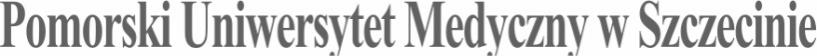 SYLABUS MODUŁU (PRZEDMIOTU)Informacje ogólneInformacje szczegółowe*Przykładowe sposoby weryfikacji efektów kształcenia:EP – egzamin pisemnyEU - egzamin ustnyET – egzamin testowyEPR – egzamin praktycznyK – kolokwiumR – referatS – sprawdzenie umiejętności praktycznychRZĆ – raport z ćwiczeń z dyskusją wynikówO - ocena aktywności i postawy studenta SL - sprawozdanie laboratoryjneSP – studium przypadkuPS - ocena umiejętności pracy samodzielnejW – kartkówka przed rozpoczęciem zajęćPM – prezentacja multimedialnai inneNazwa modułu: Moduł A – BiochemiaNazwa modułu: Moduł A – BiochemiaRodzaj modułu/przedmiotuobowiązkowyWydział PUM Wydział Farmacji, Biotechnologii Medycznej i Medycyny Laboratoryjnej (WFBMiML)Kierunek studiów Analityka Medyczna (AMS2JP)Specjalność Nie dotyczyPoziom studiów jednolite magisterskieForma studiówStacjonarneRok, semestr studiów np. rok 1, semestr (I i II)Rok 2, Semestr III i IVLiczba przypisanych punktów ECTS (z rozbiciem na semestry )8Formy prowadzenia zajęć110 godzin, w tym 30 godzin wykładów, 80 godzin ćwiczeńForma zaliczeniaegzamin końcowy: testowyKierownik jednostkiprof. dr hab. n. med. Dariusz ChlubekOsoby prowadzące zajęciaz zaznaczeniem adiunkta dydaktycznego lub osoby odpowiedzialnej za przedmiotprof. dr hab. n. med. Irena Baranowska-Bosiacka, email: irena.baranowska.bosiacka@pum.edu.pl Mgr Mateusz Bosiacki, email: m.bosiacki@gmail.com Strona internetowa jednostkiwww.pum.edu.pl/wydzialy/wydzial-lekarski/zaklad-biochemiiJęzyk prowadzenia zajęćpolskiCele modułu/przedmiotuCele modułu/przedmiotuCele modułu/przedmiotuCelem nauczania biochemii jest poznanie procesów życiowych na poziomie molekularnym i wyjaśnienie związków pomiędzy strukturą i funkcją biocząsteczek w żywym organizmie. Wiedza ta jest podstawą zrozumienia działania poszczególnych tkanek i narządów, a w konsekwencji funkcjonowania całego organizmu w zdrowiu i chorobie. Pozwala także świadomie reagować na pojawienie się procesów patologicznych poprzez wdrożenie skutecznego leczenia. Umożliwia podejmowanie działań profilaktycznych w odniesieniu do chorób cywilizacyjnych np. cukrzycy. Celem nauczania biochemii jest także przygotowanie studentów do studiowania przedmiotów klinicznych.Celem nauczania biochemii jest poznanie procesów życiowych na poziomie molekularnym i wyjaśnienie związków pomiędzy strukturą i funkcją biocząsteczek w żywym organizmie. Wiedza ta jest podstawą zrozumienia działania poszczególnych tkanek i narządów, a w konsekwencji funkcjonowania całego organizmu w zdrowiu i chorobie. Pozwala także świadomie reagować na pojawienie się procesów patologicznych poprzez wdrożenie skutecznego leczenia. Umożliwia podejmowanie działań profilaktycznych w odniesieniu do chorób cywilizacyjnych np. cukrzycy. Celem nauczania biochemii jest także przygotowanie studentów do studiowania przedmiotów klinicznych.Celem nauczania biochemii jest poznanie procesów życiowych na poziomie molekularnym i wyjaśnienie związków pomiędzy strukturą i funkcją biocząsteczek w żywym organizmie. Wiedza ta jest podstawą zrozumienia działania poszczególnych tkanek i narządów, a w konsekwencji funkcjonowania całego organizmu w zdrowiu i chorobie. Pozwala także świadomie reagować na pojawienie się procesów patologicznych poprzez wdrożenie skutecznego leczenia. Umożliwia podejmowanie działań profilaktycznych w odniesieniu do chorób cywilizacyjnych np. cukrzycy. Celem nauczania biochemii jest także przygotowanie studentów do studiowania przedmiotów klinicznych.Celem nauczania biochemii jest poznanie procesów życiowych na poziomie molekularnym i wyjaśnienie związków pomiędzy strukturą i funkcją biocząsteczek w żywym organizmie. Wiedza ta jest podstawą zrozumienia działania poszczególnych tkanek i narządów, a w konsekwencji funkcjonowania całego organizmu w zdrowiu i chorobie. Pozwala także świadomie reagować na pojawienie się procesów patologicznych poprzez wdrożenie skutecznego leczenia. Umożliwia podejmowanie działań profilaktycznych w odniesieniu do chorób cywilizacyjnych np. cukrzycy. Celem nauczania biochemii jest także przygotowanie studentów do studiowania przedmiotów klinicznych.Celem nauczania biochemii jest poznanie procesów życiowych na poziomie molekularnym i wyjaśnienie związków pomiędzy strukturą i funkcją biocząsteczek w żywym organizmie. Wiedza ta jest podstawą zrozumienia działania poszczególnych tkanek i narządów, a w konsekwencji funkcjonowania całego organizmu w zdrowiu i chorobie. Pozwala także świadomie reagować na pojawienie się procesów patologicznych poprzez wdrożenie skutecznego leczenia. Umożliwia podejmowanie działań profilaktycznych w odniesieniu do chorób cywilizacyjnych np. cukrzycy. Celem nauczania biochemii jest także przygotowanie studentów do studiowania przedmiotów klinicznych.Celem nauczania biochemii jest poznanie procesów życiowych na poziomie molekularnym i wyjaśnienie związków pomiędzy strukturą i funkcją biocząsteczek w żywym organizmie. Wiedza ta jest podstawą zrozumienia działania poszczególnych tkanek i narządów, a w konsekwencji funkcjonowania całego organizmu w zdrowiu i chorobie. Pozwala także świadomie reagować na pojawienie się procesów patologicznych poprzez wdrożenie skutecznego leczenia. Umożliwia podejmowanie działań profilaktycznych w odniesieniu do chorób cywilizacyjnych np. cukrzycy. Celem nauczania biochemii jest także przygotowanie studentów do studiowania przedmiotów klinicznych.Celem nauczania biochemii jest poznanie procesów życiowych na poziomie molekularnym i wyjaśnienie związków pomiędzy strukturą i funkcją biocząsteczek w żywym organizmie. Wiedza ta jest podstawą zrozumienia działania poszczególnych tkanek i narządów, a w konsekwencji funkcjonowania całego organizmu w zdrowiu i chorobie. Pozwala także świadomie reagować na pojawienie się procesów patologicznych poprzez wdrożenie skutecznego leczenia. Umożliwia podejmowanie działań profilaktycznych w odniesieniu do chorób cywilizacyjnych np. cukrzycy. Celem nauczania biochemii jest także przygotowanie studentów do studiowania przedmiotów klinicznych.Celem nauczania biochemii jest poznanie procesów życiowych na poziomie molekularnym i wyjaśnienie związków pomiędzy strukturą i funkcją biocząsteczek w żywym organizmie. Wiedza ta jest podstawą zrozumienia działania poszczególnych tkanek i narządów, a w konsekwencji funkcjonowania całego organizmu w zdrowiu i chorobie. Pozwala także świadomie reagować na pojawienie się procesów patologicznych poprzez wdrożenie skutecznego leczenia. Umożliwia podejmowanie działań profilaktycznych w odniesieniu do chorób cywilizacyjnych np. cukrzycy. Celem nauczania biochemii jest także przygotowanie studentów do studiowania przedmiotów klinicznych.Celem nauczania biochemii jest poznanie procesów życiowych na poziomie molekularnym i wyjaśnienie związków pomiędzy strukturą i funkcją biocząsteczek w żywym organizmie. Wiedza ta jest podstawą zrozumienia działania poszczególnych tkanek i narządów, a w konsekwencji funkcjonowania całego organizmu w zdrowiu i chorobie. Pozwala także świadomie reagować na pojawienie się procesów patologicznych poprzez wdrożenie skutecznego leczenia. Umożliwia podejmowanie działań profilaktycznych w odniesieniu do chorób cywilizacyjnych np. cukrzycy. Celem nauczania biochemii jest także przygotowanie studentów do studiowania przedmiotów klinicznych.Celem nauczania biochemii jest poznanie procesów życiowych na poziomie molekularnym i wyjaśnienie związków pomiędzy strukturą i funkcją biocząsteczek w żywym organizmie. Wiedza ta jest podstawą zrozumienia działania poszczególnych tkanek i narządów, a w konsekwencji funkcjonowania całego organizmu w zdrowiu i chorobie. Pozwala także świadomie reagować na pojawienie się procesów patologicznych poprzez wdrożenie skutecznego leczenia. Umożliwia podejmowanie działań profilaktycznych w odniesieniu do chorób cywilizacyjnych np. cukrzycy. Celem nauczania biochemii jest także przygotowanie studentów do studiowania przedmiotów klinicznych.Celem nauczania biochemii jest poznanie procesów życiowych na poziomie molekularnym i wyjaśnienie związków pomiędzy strukturą i funkcją biocząsteczek w żywym organizmie. Wiedza ta jest podstawą zrozumienia działania poszczególnych tkanek i narządów, a w konsekwencji funkcjonowania całego organizmu w zdrowiu i chorobie. Pozwala także świadomie reagować na pojawienie się procesów patologicznych poprzez wdrożenie skutecznego leczenia. Umożliwia podejmowanie działań profilaktycznych w odniesieniu do chorób cywilizacyjnych np. cukrzycy. Celem nauczania biochemii jest także przygotowanie studentów do studiowania przedmiotów klinicznych.Celem nauczania biochemii jest poznanie procesów życiowych na poziomie molekularnym i wyjaśnienie związków pomiędzy strukturą i funkcją biocząsteczek w żywym organizmie. Wiedza ta jest podstawą zrozumienia działania poszczególnych tkanek i narządów, a w konsekwencji funkcjonowania całego organizmu w zdrowiu i chorobie. Pozwala także świadomie reagować na pojawienie się procesów patologicznych poprzez wdrożenie skutecznego leczenia. Umożliwia podejmowanie działań profilaktycznych w odniesieniu do chorób cywilizacyjnych np. cukrzycy. Celem nauczania biochemii jest także przygotowanie studentów do studiowania przedmiotów klinicznych.Wymagania wstępne w zakresie Wymagania wstępne w zakresie WiedzyZna podstawy chemii nieorganicznej i organicznej. Zna wzory podstawowych związków chemicznych. Wyjaśnia pojęcia: atomu, cząsteczki, związku chemicznego, reakcji chemicznej, grupy funkcyjnej. Rozpoznaje i definiuje związki organiczne: węglowodory, alkohole, aldehydy, ketony, kwasy, estry, etery, amidy, aminy. Zna pojęcie wiązania chemicznego, klasyfikuje rodzaje wiązań chemicznych. Definiuje pojęcia: rozpuszczalności, dyfuzji, osmozy, ciśnienia osmotycznego, molarności, molalności. Zna pojęcia: roztworu, stężenia molowego, stężenia procentowego, stężenia normalnego, dysocjacji elektrolitycznej, jonu, anionu, kationu.Zna podstawy chemii nieorganicznej i organicznej. Zna wzory podstawowych związków chemicznych. Wyjaśnia pojęcia: atomu, cząsteczki, związku chemicznego, reakcji chemicznej, grupy funkcyjnej. Rozpoznaje i definiuje związki organiczne: węglowodory, alkohole, aldehydy, ketony, kwasy, estry, etery, amidy, aminy. Zna pojęcie wiązania chemicznego, klasyfikuje rodzaje wiązań chemicznych. Definiuje pojęcia: rozpuszczalności, dyfuzji, osmozy, ciśnienia osmotycznego, molarności, molalności. Zna pojęcia: roztworu, stężenia molowego, stężenia procentowego, stężenia normalnego, dysocjacji elektrolitycznej, jonu, anionu, kationu.Zna podstawy chemii nieorganicznej i organicznej. Zna wzory podstawowych związków chemicznych. Wyjaśnia pojęcia: atomu, cząsteczki, związku chemicznego, reakcji chemicznej, grupy funkcyjnej. Rozpoznaje i definiuje związki organiczne: węglowodory, alkohole, aldehydy, ketony, kwasy, estry, etery, amidy, aminy. Zna pojęcie wiązania chemicznego, klasyfikuje rodzaje wiązań chemicznych. Definiuje pojęcia: rozpuszczalności, dyfuzji, osmozy, ciśnienia osmotycznego, molarności, molalności. Zna pojęcia: roztworu, stężenia molowego, stężenia procentowego, stężenia normalnego, dysocjacji elektrolitycznej, jonu, anionu, kationu.Zna podstawy chemii nieorganicznej i organicznej. Zna wzory podstawowych związków chemicznych. Wyjaśnia pojęcia: atomu, cząsteczki, związku chemicznego, reakcji chemicznej, grupy funkcyjnej. Rozpoznaje i definiuje związki organiczne: węglowodory, alkohole, aldehydy, ketony, kwasy, estry, etery, amidy, aminy. Zna pojęcie wiązania chemicznego, klasyfikuje rodzaje wiązań chemicznych. Definiuje pojęcia: rozpuszczalności, dyfuzji, osmozy, ciśnienia osmotycznego, molarności, molalności. Zna pojęcia: roztworu, stężenia molowego, stężenia procentowego, stężenia normalnego, dysocjacji elektrolitycznej, jonu, anionu, kationu.Zna podstawy chemii nieorganicznej i organicznej. Zna wzory podstawowych związków chemicznych. Wyjaśnia pojęcia: atomu, cząsteczki, związku chemicznego, reakcji chemicznej, grupy funkcyjnej. Rozpoznaje i definiuje związki organiczne: węglowodory, alkohole, aldehydy, ketony, kwasy, estry, etery, amidy, aminy. Zna pojęcie wiązania chemicznego, klasyfikuje rodzaje wiązań chemicznych. Definiuje pojęcia: rozpuszczalności, dyfuzji, osmozy, ciśnienia osmotycznego, molarności, molalności. Zna pojęcia: roztworu, stężenia molowego, stężenia procentowego, stężenia normalnego, dysocjacji elektrolitycznej, jonu, anionu, kationu.Zna podstawy chemii nieorganicznej i organicznej. Zna wzory podstawowych związków chemicznych. Wyjaśnia pojęcia: atomu, cząsteczki, związku chemicznego, reakcji chemicznej, grupy funkcyjnej. Rozpoznaje i definiuje związki organiczne: węglowodory, alkohole, aldehydy, ketony, kwasy, estry, etery, amidy, aminy. Zna pojęcie wiązania chemicznego, klasyfikuje rodzaje wiązań chemicznych. Definiuje pojęcia: rozpuszczalności, dyfuzji, osmozy, ciśnienia osmotycznego, molarności, molalności. Zna pojęcia: roztworu, stężenia molowego, stężenia procentowego, stężenia normalnego, dysocjacji elektrolitycznej, jonu, anionu, kationu.Zna podstawy chemii nieorganicznej i organicznej. Zna wzory podstawowych związków chemicznych. Wyjaśnia pojęcia: atomu, cząsteczki, związku chemicznego, reakcji chemicznej, grupy funkcyjnej. Rozpoznaje i definiuje związki organiczne: węglowodory, alkohole, aldehydy, ketony, kwasy, estry, etery, amidy, aminy. Zna pojęcie wiązania chemicznego, klasyfikuje rodzaje wiązań chemicznych. Definiuje pojęcia: rozpuszczalności, dyfuzji, osmozy, ciśnienia osmotycznego, molarności, molalności. Zna pojęcia: roztworu, stężenia molowego, stężenia procentowego, stężenia normalnego, dysocjacji elektrolitycznej, jonu, anionu, kationu.Zna podstawy chemii nieorganicznej i organicznej. Zna wzory podstawowych związków chemicznych. Wyjaśnia pojęcia: atomu, cząsteczki, związku chemicznego, reakcji chemicznej, grupy funkcyjnej. Rozpoznaje i definiuje związki organiczne: węglowodory, alkohole, aldehydy, ketony, kwasy, estry, etery, amidy, aminy. Zna pojęcie wiązania chemicznego, klasyfikuje rodzaje wiązań chemicznych. Definiuje pojęcia: rozpuszczalności, dyfuzji, osmozy, ciśnienia osmotycznego, molarności, molalności. Zna pojęcia: roztworu, stężenia molowego, stężenia procentowego, stężenia normalnego, dysocjacji elektrolitycznej, jonu, anionu, kationu.Zna podstawy chemii nieorganicznej i organicznej. Zna wzory podstawowych związków chemicznych. Wyjaśnia pojęcia: atomu, cząsteczki, związku chemicznego, reakcji chemicznej, grupy funkcyjnej. Rozpoznaje i definiuje związki organiczne: węglowodory, alkohole, aldehydy, ketony, kwasy, estry, etery, amidy, aminy. Zna pojęcie wiązania chemicznego, klasyfikuje rodzaje wiązań chemicznych. Definiuje pojęcia: rozpuszczalności, dyfuzji, osmozy, ciśnienia osmotycznego, molarności, molalności. Zna pojęcia: roztworu, stężenia molowego, stężenia procentowego, stężenia normalnego, dysocjacji elektrolitycznej, jonu, anionu, kationu.Zna podstawy chemii nieorganicznej i organicznej. Zna wzory podstawowych związków chemicznych. Wyjaśnia pojęcia: atomu, cząsteczki, związku chemicznego, reakcji chemicznej, grupy funkcyjnej. Rozpoznaje i definiuje związki organiczne: węglowodory, alkohole, aldehydy, ketony, kwasy, estry, etery, amidy, aminy. Zna pojęcie wiązania chemicznego, klasyfikuje rodzaje wiązań chemicznych. Definiuje pojęcia: rozpuszczalności, dyfuzji, osmozy, ciśnienia osmotycznego, molarności, molalności. Zna pojęcia: roztworu, stężenia molowego, stężenia procentowego, stężenia normalnego, dysocjacji elektrolitycznej, jonu, anionu, kationu.Zna podstawy chemii nieorganicznej i organicznej. Zna wzory podstawowych związków chemicznych. Wyjaśnia pojęcia: atomu, cząsteczki, związku chemicznego, reakcji chemicznej, grupy funkcyjnej. Rozpoznaje i definiuje związki organiczne: węglowodory, alkohole, aldehydy, ketony, kwasy, estry, etery, amidy, aminy. Zna pojęcie wiązania chemicznego, klasyfikuje rodzaje wiązań chemicznych. Definiuje pojęcia: rozpuszczalności, dyfuzji, osmozy, ciśnienia osmotycznego, molarności, molalności. Zna pojęcia: roztworu, stężenia molowego, stężenia procentowego, stężenia normalnego, dysocjacji elektrolitycznej, jonu, anionu, kationu.Zna podstawy chemii nieorganicznej i organicznej. Zna wzory podstawowych związków chemicznych. Wyjaśnia pojęcia: atomu, cząsteczki, związku chemicznego, reakcji chemicznej, grupy funkcyjnej. Rozpoznaje i definiuje związki organiczne: węglowodory, alkohole, aldehydy, ketony, kwasy, estry, etery, amidy, aminy. Zna pojęcie wiązania chemicznego, klasyfikuje rodzaje wiązań chemicznych. Definiuje pojęcia: rozpuszczalności, dyfuzji, osmozy, ciśnienia osmotycznego, molarności, molalności. Zna pojęcia: roztworu, stężenia molowego, stężenia procentowego, stężenia normalnego, dysocjacji elektrolitycznej, jonu, anionu, kationu.Wymagania wstępne w zakresie Wymagania wstępne w zakresie UmiejętnościPotrafi posługiwać się podstawowym sprzętem laboratoryjnym (umie korzystać z pipety automatycznej, odmierza właściwe objętości roztworów, przygotowuje roztwory zgodnie z zaleconym stężeniem, potrafi miareczkować). Wykonuje obliczenia chemiczne w oparciu o znajomość chemii i matematyki. Właściwie zachowuje się w laboratorium chemicznym. Potrafi reagować właściwie w sytuacjach awaryjnych w laboratorium chemicznym (działanie związków żrących, łatwopalnych, trujących, działanie wysokiej temp., itp.).Potrafi posługiwać się podstawowym sprzętem laboratoryjnym (umie korzystać z pipety automatycznej, odmierza właściwe objętości roztworów, przygotowuje roztwory zgodnie z zaleconym stężeniem, potrafi miareczkować). Wykonuje obliczenia chemiczne w oparciu o znajomość chemii i matematyki. Właściwie zachowuje się w laboratorium chemicznym. Potrafi reagować właściwie w sytuacjach awaryjnych w laboratorium chemicznym (działanie związków żrących, łatwopalnych, trujących, działanie wysokiej temp., itp.).Potrafi posługiwać się podstawowym sprzętem laboratoryjnym (umie korzystać z pipety automatycznej, odmierza właściwe objętości roztworów, przygotowuje roztwory zgodnie z zaleconym stężeniem, potrafi miareczkować). Wykonuje obliczenia chemiczne w oparciu o znajomość chemii i matematyki. Właściwie zachowuje się w laboratorium chemicznym. Potrafi reagować właściwie w sytuacjach awaryjnych w laboratorium chemicznym (działanie związków żrących, łatwopalnych, trujących, działanie wysokiej temp., itp.).Potrafi posługiwać się podstawowym sprzętem laboratoryjnym (umie korzystać z pipety automatycznej, odmierza właściwe objętości roztworów, przygotowuje roztwory zgodnie z zaleconym stężeniem, potrafi miareczkować). Wykonuje obliczenia chemiczne w oparciu o znajomość chemii i matematyki. Właściwie zachowuje się w laboratorium chemicznym. Potrafi reagować właściwie w sytuacjach awaryjnych w laboratorium chemicznym (działanie związków żrących, łatwopalnych, trujących, działanie wysokiej temp., itp.).Potrafi posługiwać się podstawowym sprzętem laboratoryjnym (umie korzystać z pipety automatycznej, odmierza właściwe objętości roztworów, przygotowuje roztwory zgodnie z zaleconym stężeniem, potrafi miareczkować). Wykonuje obliczenia chemiczne w oparciu o znajomość chemii i matematyki. Właściwie zachowuje się w laboratorium chemicznym. Potrafi reagować właściwie w sytuacjach awaryjnych w laboratorium chemicznym (działanie związków żrących, łatwopalnych, trujących, działanie wysokiej temp., itp.).Potrafi posługiwać się podstawowym sprzętem laboratoryjnym (umie korzystać z pipety automatycznej, odmierza właściwe objętości roztworów, przygotowuje roztwory zgodnie z zaleconym stężeniem, potrafi miareczkować). Wykonuje obliczenia chemiczne w oparciu o znajomość chemii i matematyki. Właściwie zachowuje się w laboratorium chemicznym. Potrafi reagować właściwie w sytuacjach awaryjnych w laboratorium chemicznym (działanie związków żrących, łatwopalnych, trujących, działanie wysokiej temp., itp.).Potrafi posługiwać się podstawowym sprzętem laboratoryjnym (umie korzystać z pipety automatycznej, odmierza właściwe objętości roztworów, przygotowuje roztwory zgodnie z zaleconym stężeniem, potrafi miareczkować). Wykonuje obliczenia chemiczne w oparciu o znajomość chemii i matematyki. Właściwie zachowuje się w laboratorium chemicznym. Potrafi reagować właściwie w sytuacjach awaryjnych w laboratorium chemicznym (działanie związków żrących, łatwopalnych, trujących, działanie wysokiej temp., itp.).Potrafi posługiwać się podstawowym sprzętem laboratoryjnym (umie korzystać z pipety automatycznej, odmierza właściwe objętości roztworów, przygotowuje roztwory zgodnie z zaleconym stężeniem, potrafi miareczkować). Wykonuje obliczenia chemiczne w oparciu o znajomość chemii i matematyki. Właściwie zachowuje się w laboratorium chemicznym. Potrafi reagować właściwie w sytuacjach awaryjnych w laboratorium chemicznym (działanie związków żrących, łatwopalnych, trujących, działanie wysokiej temp., itp.).Potrafi posługiwać się podstawowym sprzętem laboratoryjnym (umie korzystać z pipety automatycznej, odmierza właściwe objętości roztworów, przygotowuje roztwory zgodnie z zaleconym stężeniem, potrafi miareczkować). Wykonuje obliczenia chemiczne w oparciu o znajomość chemii i matematyki. Właściwie zachowuje się w laboratorium chemicznym. Potrafi reagować właściwie w sytuacjach awaryjnych w laboratorium chemicznym (działanie związków żrących, łatwopalnych, trujących, działanie wysokiej temp., itp.).Potrafi posługiwać się podstawowym sprzętem laboratoryjnym (umie korzystać z pipety automatycznej, odmierza właściwe objętości roztworów, przygotowuje roztwory zgodnie z zaleconym stężeniem, potrafi miareczkować). Wykonuje obliczenia chemiczne w oparciu o znajomość chemii i matematyki. Właściwie zachowuje się w laboratorium chemicznym. Potrafi reagować właściwie w sytuacjach awaryjnych w laboratorium chemicznym (działanie związków żrących, łatwopalnych, trujących, działanie wysokiej temp., itp.).Potrafi posługiwać się podstawowym sprzętem laboratoryjnym (umie korzystać z pipety automatycznej, odmierza właściwe objętości roztworów, przygotowuje roztwory zgodnie z zaleconym stężeniem, potrafi miareczkować). Wykonuje obliczenia chemiczne w oparciu o znajomość chemii i matematyki. Właściwie zachowuje się w laboratorium chemicznym. Potrafi reagować właściwie w sytuacjach awaryjnych w laboratorium chemicznym (działanie związków żrących, łatwopalnych, trujących, działanie wysokiej temp., itp.).Potrafi posługiwać się podstawowym sprzętem laboratoryjnym (umie korzystać z pipety automatycznej, odmierza właściwe objętości roztworów, przygotowuje roztwory zgodnie z zaleconym stężeniem, potrafi miareczkować). Wykonuje obliczenia chemiczne w oparciu o znajomość chemii i matematyki. Właściwie zachowuje się w laboratorium chemicznym. Potrafi reagować właściwie w sytuacjach awaryjnych w laboratorium chemicznym (działanie związków żrących, łatwopalnych, trujących, działanie wysokiej temp., itp.).Wymagania wstępne w zakresie Wymagania wstępne w zakresie Kompetencji społecznychPotrafi pracować w zespole i właściwie realizować zadania wymagające precyzji, postępując według ściśle ustalonej procedury. Potrafi zachowywać się odpowiedzialnie w sytuacjach awaryjnych. Wykazuje postawę prozdrowotną. Posiada nawyk systematyczności i samokształcenia.Potrafi pracować w zespole i właściwie realizować zadania wymagające precyzji, postępując według ściśle ustalonej procedury. Potrafi zachowywać się odpowiedzialnie w sytuacjach awaryjnych. Wykazuje postawę prozdrowotną. Posiada nawyk systematyczności i samokształcenia.Potrafi pracować w zespole i właściwie realizować zadania wymagające precyzji, postępując według ściśle ustalonej procedury. Potrafi zachowywać się odpowiedzialnie w sytuacjach awaryjnych. Wykazuje postawę prozdrowotną. Posiada nawyk systematyczności i samokształcenia.Potrafi pracować w zespole i właściwie realizować zadania wymagające precyzji, postępując według ściśle ustalonej procedury. Potrafi zachowywać się odpowiedzialnie w sytuacjach awaryjnych. Wykazuje postawę prozdrowotną. Posiada nawyk systematyczności i samokształcenia.Potrafi pracować w zespole i właściwie realizować zadania wymagające precyzji, postępując według ściśle ustalonej procedury. Potrafi zachowywać się odpowiedzialnie w sytuacjach awaryjnych. Wykazuje postawę prozdrowotną. Posiada nawyk systematyczności i samokształcenia.Potrafi pracować w zespole i właściwie realizować zadania wymagające precyzji, postępując według ściśle ustalonej procedury. Potrafi zachowywać się odpowiedzialnie w sytuacjach awaryjnych. Wykazuje postawę prozdrowotną. Posiada nawyk systematyczności i samokształcenia.Potrafi pracować w zespole i właściwie realizować zadania wymagające precyzji, postępując według ściśle ustalonej procedury. Potrafi zachowywać się odpowiedzialnie w sytuacjach awaryjnych. Wykazuje postawę prozdrowotną. Posiada nawyk systematyczności i samokształcenia.Potrafi pracować w zespole i właściwie realizować zadania wymagające precyzji, postępując według ściśle ustalonej procedury. Potrafi zachowywać się odpowiedzialnie w sytuacjach awaryjnych. Wykazuje postawę prozdrowotną. Posiada nawyk systematyczności i samokształcenia.Potrafi pracować w zespole i właściwie realizować zadania wymagające precyzji, postępując według ściśle ustalonej procedury. Potrafi zachowywać się odpowiedzialnie w sytuacjach awaryjnych. Wykazuje postawę prozdrowotną. Posiada nawyk systematyczności i samokształcenia.Potrafi pracować w zespole i właściwie realizować zadania wymagające precyzji, postępując według ściśle ustalonej procedury. Potrafi zachowywać się odpowiedzialnie w sytuacjach awaryjnych. Wykazuje postawę prozdrowotną. Posiada nawyk systematyczności i samokształcenia.Potrafi pracować w zespole i właściwie realizować zadania wymagające precyzji, postępując według ściśle ustalonej procedury. Potrafi zachowywać się odpowiedzialnie w sytuacjach awaryjnych. Wykazuje postawę prozdrowotną. Posiada nawyk systematyczności i samokształcenia.Potrafi pracować w zespole i właściwie realizować zadania wymagające precyzji, postępując według ściśle ustalonej procedury. Potrafi zachowywać się odpowiedzialnie w sytuacjach awaryjnych. Wykazuje postawę prozdrowotną. Posiada nawyk systematyczności i samokształcenia.Opis efektów kształcenia dla modułu (przedmiotu)Opis efektów kształcenia dla modułu (przedmiotu)Opis efektów kształcenia dla modułu (przedmiotu)Opis efektów kształcenia dla modułu (przedmiotu)Opis efektów kształcenia dla modułu (przedmiotu)Opis efektów kształcenia dla modułu (przedmiotu)Opis efektów kształcenia dla modułu (przedmiotu)Opis efektów kształcenia dla modułu (przedmiotu)Opis efektów kształcenia dla modułu (przedmiotu)Opis efektów kształcenia dla modułu (przedmiotu)Opis efektów kształcenia dla modułu (przedmiotu)Opis efektów kształcenia dla modułu (przedmiotu)Opis efektów kształcenia dla modułu (przedmiotu)Opis efektów kształcenia dla modułu (przedmiotu)Opis efektów kształcenia dla modułu (przedmiotu)lp. efektu kształcenia Student, który zaliczył moduł (przedmiot)wie/umie/potrafi:Student, który zaliczył moduł (przedmiot)wie/umie/potrafi:Student, który zaliczył moduł (przedmiot)wie/umie/potrafi:Student, który zaliczył moduł (przedmiot)wie/umie/potrafi:Student, który zaliczył moduł (przedmiot)wie/umie/potrafi:SYMBOL (odniesienie do) Zakładanych Efektów KształceniaSYMBOL (odniesienie do) Zakładanych Efektów KształceniaSYMBOL (odniesienie do) Zakładanych Efektów KształceniaSYMBOL (odniesienie do) Zakładanych Efektów KształceniaSYMBOL (odniesienie do) Zakładanych Efektów KształceniaSposób weryfikacji efektów kształcenia*Sposób weryfikacji efektów kształcenia*Sposób weryfikacji efektów kształcenia*Sposób weryfikacji efektów kształcenia*W01Wyjaśnia budowę i funkcje biologiczne białek, kwasów nukleinowych, węglowodanów, lipidów, hormonów i witamin.Wyjaśnia budowę i funkcje biologiczne białek, kwasów nukleinowych, węglowodanów, lipidów, hormonów i witamin.Wyjaśnia budowę i funkcje biologiczne białek, kwasów nukleinowych, węglowodanów, lipidów, hormonów i witamin.Wyjaśnia budowę i funkcje biologiczne białek, kwasów nukleinowych, węglowodanów, lipidów, hormonów i witamin.Wyjaśnia budowę i funkcje biologiczne białek, kwasów nukleinowych, węglowodanów, lipidów, hormonów i witamin.A.W7A.W7A.W7A.W7A.W7ET, WET, WET, WET, WW02Opisuje strukturę i funkcję błon biologicznych oraz mechanizmy transportu przez błony.Opisuje strukturę i funkcję błon biologicznych oraz mechanizmy transportu przez błony.Opisuje strukturę i funkcję błon biologicznych oraz mechanizmy transportu przez błony.Opisuje strukturę i funkcję błon biologicznych oraz mechanizmy transportu przez błony.Opisuje strukturę i funkcję błon biologicznych oraz mechanizmy transportu przez błony.A.W9A.W9A.W9A.W9A.W9ET, WET, WET, WET, WW03Wyjaśnia molekularne aspekty transdukcji sygnałów.Wyjaśnia molekularne aspekty transdukcji sygnałów.Wyjaśnia molekularne aspekty transdukcji sygnałów.Wyjaśnia molekularne aspekty transdukcji sygnałów.Wyjaśnia molekularne aspekty transdukcji sygnałów.A.W11A.W11A.W11A.W11A.W11ET, WET, WET, WET, WW04Rozumie istotę głównych szlaków metabolicznych i ich współzależności. Wyjaśnia mechanizmy regulacji metabolizmu i wpływu leków na te procesy.Rozumie istotę głównych szlaków metabolicznych i ich współzależności. Wyjaśnia mechanizmy regulacji metabolizmu i wpływu leków na te procesy.Rozumie istotę głównych szlaków metabolicznych i ich współzależności. Wyjaśnia mechanizmy regulacji metabolizmu i wpływu leków na te procesy.Rozumie istotę głównych szlaków metabolicznych i ich współzależności. Wyjaśnia mechanizmy regulacji metabolizmu i wpływu leków na te procesy.Rozumie istotę głównych szlaków metabolicznych i ich współzależności. Wyjaśnia mechanizmy regulacji metabolizmu i wpływu leków na te procesy.A.W8A.W12A.W8A.W12A.W8A.W12A.W8A.W12A.W8A.W12ET, WET, WET, WET, WU01Stosuje wiedzę biochemiczną do analizy i oceny procesów fizjologicznych i patologicznych, w tym do oceny wpływu leków i substancji toksycznych na te procesy.Stosuje wiedzę biochemiczną do analizy i oceny procesów fizjologicznych i patologicznych, w tym do oceny wpływu leków i substancji toksycznych na te procesy.Stosuje wiedzę biochemiczną do analizy i oceny procesów fizjologicznych i patologicznych, w tym do oceny wpływu leków i substancji toksycznych na te procesy.Stosuje wiedzę biochemiczną do analizy i oceny procesów fizjologicznych i patologicznych, w tym do oceny wpływu leków i substancji toksycznych na te procesy.Stosuje wiedzę biochemiczną do analizy i oceny procesów fizjologicznych i patologicznych, w tym do oceny wpływu leków i substancji toksycznych na te procesy.A.U4A.U4A.U4A.U4A.U4W, RZĆ, OW, RZĆ, OW, RZĆ, OW, RZĆ, OU02Wykrywa i oznacza białka, kwasy nukleinowe, węglowodany, lipidy, hormony i witaminy w materiale biologicznym.Wykrywa i oznacza białka, kwasy nukleinowe, węglowodany, lipidy, hormony i witaminy w materiale biologicznym.Wykrywa i oznacza białka, kwasy nukleinowe, węglowodany, lipidy, hormony i witaminy w materiale biologicznym.Wykrywa i oznacza białka, kwasy nukleinowe, węglowodany, lipidy, hormony i witaminy w materiale biologicznym.Wykrywa i oznacza białka, kwasy nukleinowe, węglowodany, lipidy, hormony i witaminy w materiale biologicznym.A.U5A.U5A.U5A.U5A.U5W, RZĆ, OW, RZĆ, OW, RZĆ, OW, RZĆ, OU03Wykonuje badania kinetyki reakcji enzymatycznych.Wykonuje badania kinetyki reakcji enzymatycznych.Wykonuje badania kinetyki reakcji enzymatycznych.Wykonuje badania kinetyki reakcji enzymatycznych.Wykonuje badania kinetyki reakcji enzymatycznych.A.U6A.U6A.U6A.U6A.U6W, RZĆ, OW, RZĆ, OW, RZĆ, OW, RZĆ, OK01Ma świadomość społecznych uwarunkowań i ograniczeń wynikających z choroby i potrzeby propagowania zachowań prozdrowotnych.Ma świadomość społecznych uwarunkowań i ograniczeń wynikających z choroby i potrzeby propagowania zachowań prozdrowotnych.Ma świadomość społecznych uwarunkowań i ograniczeń wynikających z choroby i potrzeby propagowania zachowań prozdrowotnych.Ma świadomość społecznych uwarunkowań i ograniczeń wynikających z choroby i potrzeby propagowania zachowań prozdrowotnych.Ma świadomość społecznych uwarunkowań i ograniczeń wynikających z choroby i potrzeby propagowania zachowań prozdrowotnych.C.K2C.K2C.K2C.K2C.K2W, RZĆ, OW, RZĆ, OW, RZĆ, OW, RZĆ, OK02Posiada nawyk wspierania działań pomostowych i zaradczych.Posiada nawyk wspierania działań pomostowych i zaradczych.Posiada nawyk wspierania działań pomostowych i zaradczych.Posiada nawyk wspierania działań pomostowych i zaradczych.Posiada nawyk wspierania działań pomostowych i zaradczych.C.K3C.K3C.K3C.K3C.K3W, RZĆ, OW, RZĆ, OW, RZĆ, OW, RZĆ, OTabela efektów kształcenia dla modułu (przedmiotu) w odniesieniu do form zajęćTabela efektów kształcenia dla modułu (przedmiotu) w odniesieniu do form zajęćTabela efektów kształcenia dla modułu (przedmiotu) w odniesieniu do form zajęćTabela efektów kształcenia dla modułu (przedmiotu) w odniesieniu do form zajęćTabela efektów kształcenia dla modułu (przedmiotu) w odniesieniu do form zajęćTabela efektów kształcenia dla modułu (przedmiotu) w odniesieniu do form zajęćTabela efektów kształcenia dla modułu (przedmiotu) w odniesieniu do form zajęćTabela efektów kształcenia dla modułu (przedmiotu) w odniesieniu do form zajęćTabela efektów kształcenia dla modułu (przedmiotu) w odniesieniu do form zajęćTabela efektów kształcenia dla modułu (przedmiotu) w odniesieniu do form zajęćTabela efektów kształcenia dla modułu (przedmiotu) w odniesieniu do form zajęćTabela efektów kształcenia dla modułu (przedmiotu) w odniesieniu do form zajęćTabela efektów kształcenia dla modułu (przedmiotu) w odniesieniu do form zajęćTabela efektów kształcenia dla modułu (przedmiotu) w odniesieniu do form zajęćTabela efektów kształcenia dla modułu (przedmiotu) w odniesieniu do form zajęćlp. SYMBOL (odniesienie do) Zakładanych Efektów KształceniaSYMBOL (odniesienie do) Zakładanych Efektów KształceniaSYMBOL (odniesienie do) Zakładanych Efektów KształceniaSYMBOL (odniesienie do) Zakładanych Efektów KształceniaForma zajęć dydaktycznychForma zajęć dydaktycznychForma zajęć dydaktycznychForma zajęć dydaktycznychForma zajęć dydaktycznychForma zajęć dydaktycznychForma zajęć dydaktycznychForma zajęć dydaktycznychForma zajęć dydaktycznychForma zajęć dydaktycznychlp. SYMBOL (odniesienie do) Zakładanych Efektów KształceniaSYMBOL (odniesienie do) Zakładanych Efektów KształceniaSYMBOL (odniesienie do) Zakładanych Efektów KształceniaSYMBOL (odniesienie do) Zakładanych Efektów KształceniaWykładWykładSeminariumSeminariumĆwiczenia Ćwiczenia kliniczne………inne..1.W01W01W01W01xxx2.W02W02W02W02xxx3.W03W03W03W03xxx4.W04W04W04W04xxx5.U01U01U01U01x6.U02U02U02U02x7.U03U03U03U03x8.K01K01K01K01x9.K02K02K02K02xlp. treści kształceniaOpis treści kształceniaOpis treści kształceniaOpis treści kształceniaOpis treści kształceniaOpis treści kształceniaOpis treści kształceniaOpis treści kształceniailość godzinilość godzinilość godzinOdniesienie do efektów kształcenia dla modułuOdniesienie do efektów kształcenia dla modułuOdniesienie do efektów kształcenia dla modułuOdniesienie do efektów kształcenia dla modułuTK01Wykład: Aminokwasy i białka. Właściwości aminokwasów. Peptydy. Polipeptydy. Białka osocza.Wykład: Aminokwasy i białka. Właściwości aminokwasów. Peptydy. Polipeptydy. Białka osocza.Wykład: Aminokwasy i białka. Właściwości aminokwasów. Peptydy. Polipeptydy. Białka osocza.Wykład: Aminokwasy i białka. Właściwości aminokwasów. Peptydy. Polipeptydy. Białka osocza.Wykład: Aminokwasy i białka. Właściwości aminokwasów. Peptydy. Polipeptydy. Białka osocza.Wykład: Aminokwasy i białka. Właściwości aminokwasów. Peptydy. Polipeptydy. Białka osocza.Wykład: Aminokwasy i białka. Właściwości aminokwasów. Peptydy. Polipeptydy. Białka osocza.222W01, W02W01, W02W01, W02W01, W02TK02Wykład: Biosynteza i katabolizm aminokwasów.Wykład: Biosynteza i katabolizm aminokwasów.Wykład: Biosynteza i katabolizm aminokwasów.Wykład: Biosynteza i katabolizm aminokwasów.Wykład: Biosynteza i katabolizm aminokwasów.Wykład: Biosynteza i katabolizm aminokwasów.Wykład: Biosynteza i katabolizm aminokwasów.222W01, W02, W04W01, W02, W04W01, W02, W04W01, W02, W04TK03Wykład: Enzymy: klasyfikacja, mechanizm działania, regulacja aktywności. Kinetyka reakcji enzymatycznych.Wykład: Enzymy: klasyfikacja, mechanizm działania, regulacja aktywności. Kinetyka reakcji enzymatycznych.Wykład: Enzymy: klasyfikacja, mechanizm działania, regulacja aktywności. Kinetyka reakcji enzymatycznych.Wykład: Enzymy: klasyfikacja, mechanizm działania, regulacja aktywności. Kinetyka reakcji enzymatycznych.Wykład: Enzymy: klasyfikacja, mechanizm działania, regulacja aktywności. Kinetyka reakcji enzymatycznych.Wykład: Enzymy: klasyfikacja, mechanizm działania, regulacja aktywności. Kinetyka reakcji enzymatycznych.Wykład: Enzymy: klasyfikacja, mechanizm działania, regulacja aktywności. Kinetyka reakcji enzymatycznych.222W03, W04W03, W04W03, W04W03, W04TK04Wykład: Przemiany związków azotowych: puryny, pirymidyny, kw. nukleinowe, biosynteza białka w zarysie. Amoniak i jego detoksykacja. Mocznik jako końcowy produkt przemiany azotowej białek. Cykl purynowy i cykl mocznikowy. Wrodzone wady metabolizmu puryn i pirymidyn.Wykład: Przemiany związków azotowych: puryny, pirymidyny, kw. nukleinowe, biosynteza białka w zarysie. Amoniak i jego detoksykacja. Mocznik jako końcowy produkt przemiany azotowej białek. Cykl purynowy i cykl mocznikowy. Wrodzone wady metabolizmu puryn i pirymidyn.Wykład: Przemiany związków azotowych: puryny, pirymidyny, kw. nukleinowe, biosynteza białka w zarysie. Amoniak i jego detoksykacja. Mocznik jako końcowy produkt przemiany azotowej białek. Cykl purynowy i cykl mocznikowy. Wrodzone wady metabolizmu puryn i pirymidyn.Wykład: Przemiany związków azotowych: puryny, pirymidyny, kw. nukleinowe, biosynteza białka w zarysie. Amoniak i jego detoksykacja. Mocznik jako końcowy produkt przemiany azotowej białek. Cykl purynowy i cykl mocznikowy. Wrodzone wady metabolizmu puryn i pirymidyn.Wykład: Przemiany związków azotowych: puryny, pirymidyny, kw. nukleinowe, biosynteza białka w zarysie. Amoniak i jego detoksykacja. Mocznik jako końcowy produkt przemiany azotowej białek. Cykl purynowy i cykl mocznikowy. Wrodzone wady metabolizmu puryn i pirymidyn.Wykład: Przemiany związków azotowych: puryny, pirymidyny, kw. nukleinowe, biosynteza białka w zarysie. Amoniak i jego detoksykacja. Mocznik jako końcowy produkt przemiany azotowej białek. Cykl purynowy i cykl mocznikowy. Wrodzone wady metabolizmu puryn i pirymidyn.Wykład: Przemiany związków azotowych: puryny, pirymidyny, kw. nukleinowe, biosynteza białka w zarysie. Amoniak i jego detoksykacja. Mocznik jako końcowy produkt przemiany azotowej białek. Cykl purynowy i cykl mocznikowy. Wrodzone wady metabolizmu puryn i pirymidyn.222W01, W03, W04W01, W03, W04W01, W03, W04W01, W03, W04TK05Wykład: Węglowodany o znaczeniu fizjologicznym. Metabolizm glikogenu.Wykład: Węglowodany o znaczeniu fizjologicznym. Metabolizm glikogenu.Wykład: Węglowodany o znaczeniu fizjologicznym. Metabolizm glikogenu.Wykład: Węglowodany o znaczeniu fizjologicznym. Metabolizm glikogenu.Wykład: Węglowodany o znaczeniu fizjologicznym. Metabolizm glikogenu.Wykład: Węglowodany o znaczeniu fizjologicznym. Metabolizm glikogenu.Wykład: Węglowodany o znaczeniu fizjologicznym. Metabolizm glikogenu.222W01, W04W01, W04W01, W04W01, W04TK06Wykład: Gospodarka węglowodanowa: glukoneogeneza i glikoliza. Kontrola stężenia glukozy we krwi. Kontrola hormonalna glikemii. Szlak pentozofosforanowy oraz inne szlaki przemiany heksoz.Wykład: Gospodarka węglowodanowa: glukoneogeneza i glikoliza. Kontrola stężenia glukozy we krwi. Kontrola hormonalna glikemii. Szlak pentozofosforanowy oraz inne szlaki przemiany heksoz.Wykład: Gospodarka węglowodanowa: glukoneogeneza i glikoliza. Kontrola stężenia glukozy we krwi. Kontrola hormonalna glikemii. Szlak pentozofosforanowy oraz inne szlaki przemiany heksoz.Wykład: Gospodarka węglowodanowa: glukoneogeneza i glikoliza. Kontrola stężenia glukozy we krwi. Kontrola hormonalna glikemii. Szlak pentozofosforanowy oraz inne szlaki przemiany heksoz.Wykład: Gospodarka węglowodanowa: glukoneogeneza i glikoliza. Kontrola stężenia glukozy we krwi. Kontrola hormonalna glikemii. Szlak pentozofosforanowy oraz inne szlaki przemiany heksoz.Wykład: Gospodarka węglowodanowa: glukoneogeneza i glikoliza. Kontrola stężenia glukozy we krwi. Kontrola hormonalna glikemii. Szlak pentozofosforanowy oraz inne szlaki przemiany heksoz.Wykład: Gospodarka węglowodanowa: glukoneogeneza i glikoliza. Kontrola stężenia glukozy we krwi. Kontrola hormonalna glikemii. Szlak pentozofosforanowy oraz inne szlaki przemiany heksoz.222W01, W02, W04W01, W02, W04W01, W02, W04W01, W02, W04TK07Wykład: Molekularne podstawy przemiany materii i energii. Bioenergetyka. Wytwarzanie energii. Łańcuch oddechowy komórki. Synteza ATP. Współzależność przemian.Wykład: Molekularne podstawy przemiany materii i energii. Bioenergetyka. Wytwarzanie energii. Łańcuch oddechowy komórki. Synteza ATP. Współzależność przemian.Wykład: Molekularne podstawy przemiany materii i energii. Bioenergetyka. Wytwarzanie energii. Łańcuch oddechowy komórki. Synteza ATP. Współzależność przemian.Wykład: Molekularne podstawy przemiany materii i energii. Bioenergetyka. Wytwarzanie energii. Łańcuch oddechowy komórki. Synteza ATP. Współzależność przemian.Wykład: Molekularne podstawy przemiany materii i energii. Bioenergetyka. Wytwarzanie energii. Łańcuch oddechowy komórki. Synteza ATP. Współzależność przemian.Wykład: Molekularne podstawy przemiany materii i energii. Bioenergetyka. Wytwarzanie energii. Łańcuch oddechowy komórki. Synteza ATP. Współzależność przemian.Wykład: Molekularne podstawy przemiany materii i energii. Bioenergetyka. Wytwarzanie energii. Łańcuch oddechowy komórki. Synteza ATP. Współzależność przemian.222W01, W02, W03, W04W01, W02, W03, W04W01, W02, W03, W04W01, W02, W03, W04TK08Wykład: Lipidy o znaczeniu fizjologicznym. Utlenianie kwasów tłuszczowych. Ketogeneza. Wykład: Lipidy o znaczeniu fizjologicznym. Utlenianie kwasów tłuszczowych. Ketogeneza. Wykład: Lipidy o znaczeniu fizjologicznym. Utlenianie kwasów tłuszczowych. Ketogeneza. Wykład: Lipidy o znaczeniu fizjologicznym. Utlenianie kwasów tłuszczowych. Ketogeneza. Wykład: Lipidy o znaczeniu fizjologicznym. Utlenianie kwasów tłuszczowych. Ketogeneza. Wykład: Lipidy o znaczeniu fizjologicznym. Utlenianie kwasów tłuszczowych. Ketogeneza. Wykład: Lipidy o znaczeniu fizjologicznym. Utlenianie kwasów tłuszczowych. Ketogeneza. 222W01, W04W01, W04W01, W04W01, W04TK09Wykład: Biosynteza kwasów tłuszczowych i eikozanoidów. Metabolizm tkanki tłuszczowej.Wykład: Biosynteza kwasów tłuszczowych i eikozanoidów. Metabolizm tkanki tłuszczowej.Wykład: Biosynteza kwasów tłuszczowych i eikozanoidów. Metabolizm tkanki tłuszczowej.Wykład: Biosynteza kwasów tłuszczowych i eikozanoidów. Metabolizm tkanki tłuszczowej.Wykład: Biosynteza kwasów tłuszczowych i eikozanoidów. Metabolizm tkanki tłuszczowej.Wykład: Biosynteza kwasów tłuszczowych i eikozanoidów. Metabolizm tkanki tłuszczowej.Wykład: Biosynteza kwasów tłuszczowych i eikozanoidów. Metabolizm tkanki tłuszczowej.222W01, W04W01, W04W01, W04W01, W04TK10Wykład: Lipoproteiny osocza.Wykład: Lipoproteiny osocza.Wykład: Lipoproteiny osocza.Wykład: Lipoproteiny osocza.Wykład: Lipoproteiny osocza.Wykład: Lipoproteiny osocza.Wykład: Lipoproteiny osocza.222W01, W02, W04W01, W02, W04W01, W02, W04W01, W02, W04TK11Wykład: Synteza, transport i wydalanie cholesterolu.Wykład: Synteza, transport i wydalanie cholesterolu.Wykład: Synteza, transport i wydalanie cholesterolu.Wykład: Synteza, transport i wydalanie cholesterolu.Wykład: Synteza, transport i wydalanie cholesterolu.Wykład: Synteza, transport i wydalanie cholesterolu.Wykład: Synteza, transport i wydalanie cholesterolu.222W01, W04W01, W04W01, W04W01, W04TK12Wykład: Metabolizm wątroby - centralna rola wątroby w metabolizmie białek, węglowodanów i lipidów, metabolizm hemu, żelaza, procesy detoksykacji w wątrobie. Porfiryny i barwniki żółciowe.Wykład: Metabolizm wątroby - centralna rola wątroby w metabolizmie białek, węglowodanów i lipidów, metabolizm hemu, żelaza, procesy detoksykacji w wątrobie. Porfiryny i barwniki żółciowe.Wykład: Metabolizm wątroby - centralna rola wątroby w metabolizmie białek, węglowodanów i lipidów, metabolizm hemu, żelaza, procesy detoksykacji w wątrobie. Porfiryny i barwniki żółciowe.Wykład: Metabolizm wątroby - centralna rola wątroby w metabolizmie białek, węglowodanów i lipidów, metabolizm hemu, żelaza, procesy detoksykacji w wątrobie. Porfiryny i barwniki żółciowe.Wykład: Metabolizm wątroby - centralna rola wątroby w metabolizmie białek, węglowodanów i lipidów, metabolizm hemu, żelaza, procesy detoksykacji w wątrobie. Porfiryny i barwniki żółciowe.Wykład: Metabolizm wątroby - centralna rola wątroby w metabolizmie białek, węglowodanów i lipidów, metabolizm hemu, żelaza, procesy detoksykacji w wątrobie. Porfiryny i barwniki żółciowe.Wykład: Metabolizm wątroby - centralna rola wątroby w metabolizmie białek, węglowodanów i lipidów, metabolizm hemu, żelaza, procesy detoksykacji w wątrobie. Porfiryny i barwniki żółciowe.222W01, W02, W04W01, W02, W04W01, W02, W04W01, W02, W04TK13Wykład: Równowaga kwasowo-zasadowa: regulacja nerkowa i płucna.Wykład: Równowaga kwasowo-zasadowa: regulacja nerkowa i płucna.Wykład: Równowaga kwasowo-zasadowa: regulacja nerkowa i płucna.Wykład: Równowaga kwasowo-zasadowa: regulacja nerkowa i płucna.Wykład: Równowaga kwasowo-zasadowa: regulacja nerkowa i płucna.Wykład: Równowaga kwasowo-zasadowa: regulacja nerkowa i płucna.Wykład: Równowaga kwasowo-zasadowa: regulacja nerkowa i płucna.222W02, W03, W04W02, W03, W04W02, W03, W04W02, W03, W04TK14Wykład: Metabolizm mineralny, witaminy , znaczenie dla organizmu człowieka.Wykład: Metabolizm mineralny, witaminy , znaczenie dla organizmu człowieka.Wykład: Metabolizm mineralny, witaminy , znaczenie dla organizmu człowieka.Wykład: Metabolizm mineralny, witaminy , znaczenie dla organizmu człowieka.Wykład: Metabolizm mineralny, witaminy , znaczenie dla organizmu człowieka.Wykład: Metabolizm mineralny, witaminy , znaczenie dla organizmu człowieka.Wykład: Metabolizm mineralny, witaminy , znaczenie dla organizmu człowieka.222W01, W04W01, W04W01, W04W01, W04TK15Wykład: Metabolizm mózgu.Wykład: Metabolizm mózgu.Wykład: Metabolizm mózgu.Wykład: Metabolizm mózgu.Wykład: Metabolizm mózgu.Wykład: Metabolizm mózgu.Wykład: Metabolizm mózgu.222W01, W04W01, W04W01, W04W01, W04TK16Ćwiczenie: Aminokwasy i białka. Oznaczanie punktu izoelektrycznego kazeiny, denaturacja cieplna, ochronne działanie koloidów, odczyn biuretowy, amfoteryczny charakter białek, reakcja aminokwasów z ninhydryną.Ćwiczenie: Aminokwasy i białka. Oznaczanie punktu izoelektrycznego kazeiny, denaturacja cieplna, ochronne działanie koloidów, odczyn biuretowy, amfoteryczny charakter białek, reakcja aminokwasów z ninhydryną.Ćwiczenie: Aminokwasy i białka. Oznaczanie punktu izoelektrycznego kazeiny, denaturacja cieplna, ochronne działanie koloidów, odczyn biuretowy, amfoteryczny charakter białek, reakcja aminokwasów z ninhydryną.Ćwiczenie: Aminokwasy i białka. Oznaczanie punktu izoelektrycznego kazeiny, denaturacja cieplna, ochronne działanie koloidów, odczyn biuretowy, amfoteryczny charakter białek, reakcja aminokwasów z ninhydryną.Ćwiczenie: Aminokwasy i białka. Oznaczanie punktu izoelektrycznego kazeiny, denaturacja cieplna, ochronne działanie koloidów, odczyn biuretowy, amfoteryczny charakter białek, reakcja aminokwasów z ninhydryną.Ćwiczenie: Aminokwasy i białka. Oznaczanie punktu izoelektrycznego kazeiny, denaturacja cieplna, ochronne działanie koloidów, odczyn biuretowy, amfoteryczny charakter białek, reakcja aminokwasów z ninhydryną.Ćwiczenie: Aminokwasy i białka. Oznaczanie punktu izoelektrycznego kazeiny, denaturacja cieplna, ochronne działanie koloidów, odczyn biuretowy, amfoteryczny charakter białek, reakcja aminokwasów z ninhydryną.555U01, U02U01, U02U01, U02U01, U02TK17Ćwiczenie:  Enzymy.
Oznaczanie aktywności amylazy w surowicy i w moczu. Ćwiczenie:  Enzymy.
Oznaczanie aktywności amylazy w surowicy i w moczu. Ćwiczenie:  Enzymy.
Oznaczanie aktywności amylazy w surowicy i w moczu. Ćwiczenie:  Enzymy.
Oznaczanie aktywności amylazy w surowicy i w moczu. Ćwiczenie:  Enzymy.
Oznaczanie aktywności amylazy w surowicy i w moczu. Ćwiczenie:  Enzymy.
Oznaczanie aktywności amylazy w surowicy i w moczu. Ćwiczenie:  Enzymy.
Oznaczanie aktywności amylazy w surowicy i w moczu. 555U01, U02, U03U01, U02, U03U01, U02, U03U01, U02, U03TK18Ćwiczenie:  Enzymy regulacja. 
Oznaczenie punktu achromowego.Ćwiczenie:  Enzymy regulacja. 
Oznaczenie punktu achromowego.Ćwiczenie:  Enzymy regulacja. 
Oznaczenie punktu achromowego.Ćwiczenie:  Enzymy regulacja. 
Oznaczenie punktu achromowego.Ćwiczenie:  Enzymy regulacja. 
Oznaczenie punktu achromowego.Ćwiczenie:  Enzymy regulacja. 
Oznaczenie punktu achromowego.Ćwiczenie:  Enzymy regulacja. 
Oznaczenie punktu achromowego.555U01, U02, U03U01, U02, U03U01, U02, U03U01, U02, U03TK19Ćwiczenie: Degradacja białek, cykl mocznikowy. Oznaczanie stężenia mocznikaĆwiczenie: Degradacja białek, cykl mocznikowy. Oznaczanie stężenia mocznikaĆwiczenie: Degradacja białek, cykl mocznikowy. Oznaczanie stężenia mocznikaĆwiczenie: Degradacja białek, cykl mocznikowy. Oznaczanie stężenia mocznikaĆwiczenie: Degradacja białek, cykl mocznikowy. Oznaczanie stężenia mocznikaĆwiczenie: Degradacja białek, cykl mocznikowy. Oznaczanie stężenia mocznikaĆwiczenie: Degradacja białek, cykl mocznikowy. Oznaczanie stężenia mocznika666U01, U02,  U03U01, U02,  U03U01, U02,  U03U01, U02,  U03TK20Ćwiczenie: Szlak pentozofosforanowy. Metabolizm fruktozy. 
Oznaczanie fruktozy w moczu,  glukozy w moczu, test obciążenia glukozą.Ćwiczenie: Szlak pentozofosforanowy. Metabolizm fruktozy. 
Oznaczanie fruktozy w moczu,  glukozy w moczu, test obciążenia glukozą.Ćwiczenie: Szlak pentozofosforanowy. Metabolizm fruktozy. 
Oznaczanie fruktozy w moczu,  glukozy w moczu, test obciążenia glukozą.Ćwiczenie: Szlak pentozofosforanowy. Metabolizm fruktozy. 
Oznaczanie fruktozy w moczu,  glukozy w moczu, test obciążenia glukozą.Ćwiczenie: Szlak pentozofosforanowy. Metabolizm fruktozy. 
Oznaczanie fruktozy w moczu,  glukozy w moczu, test obciążenia glukozą.Ćwiczenie: Szlak pentozofosforanowy. Metabolizm fruktozy. 
Oznaczanie fruktozy w moczu,  glukozy w moczu, test obciążenia glukozą.Ćwiczenie: Szlak pentozofosforanowy. Metabolizm fruktozy. 
Oznaczanie fruktozy w moczu,  glukozy w moczu, test obciążenia glukozą.555U01, U02, K01U01, U02, K01U01, U02, K01U01, U02, K01TK21Ćwiczenie: Cykl Krebsa i utlenianie biologiczne.
Oznaczanie  oksydazy cytochromowej.Ćwiczenie: Cykl Krebsa i utlenianie biologiczne.
Oznaczanie  oksydazy cytochromowej.Ćwiczenie: Cykl Krebsa i utlenianie biologiczne.
Oznaczanie  oksydazy cytochromowej.Ćwiczenie: Cykl Krebsa i utlenianie biologiczne.
Oznaczanie  oksydazy cytochromowej.Ćwiczenie: Cykl Krebsa i utlenianie biologiczne.
Oznaczanie  oksydazy cytochromowej.Ćwiczenie: Cykl Krebsa i utlenianie biologiczne.
Oznaczanie  oksydazy cytochromowej.Ćwiczenie: Cykl Krebsa i utlenianie biologiczne.
Oznaczanie  oksydazy cytochromowej.666U01, U02, U03U01, U02, U03U01, U02, U03U01, U02, U03TK22Ćwiczenie: Węglowodany, metabolizm glikogenu. 
Analiza cukrów pokarmowych i tkankowych, synteza skrobi, hydroliza sacharozy.Ćwiczenie: Węglowodany, metabolizm glikogenu. 
Analiza cukrów pokarmowych i tkankowych, synteza skrobi, hydroliza sacharozy.Ćwiczenie: Węglowodany, metabolizm glikogenu. 
Analiza cukrów pokarmowych i tkankowych, synteza skrobi, hydroliza sacharozy.Ćwiczenie: Węglowodany, metabolizm glikogenu. 
Analiza cukrów pokarmowych i tkankowych, synteza skrobi, hydroliza sacharozy.Ćwiczenie: Węglowodany, metabolizm glikogenu. 
Analiza cukrów pokarmowych i tkankowych, synteza skrobi, hydroliza sacharozy.Ćwiczenie: Węglowodany, metabolizm glikogenu. 
Analiza cukrów pokarmowych i tkankowych, synteza skrobi, hydroliza sacharozy.Ćwiczenie: Węglowodany, metabolizm glikogenu. 
Analiza cukrów pokarmowych i tkankowych, synteza skrobi, hydroliza sacharozy.555U01, U02, K01, K02U01, U02, K01, K02U01, U02, K01, K02U01, U02, K01, K02TK23Ćwiczenie: Glukoneogeneza, glikoliza. Próba Fehlinga na różne cukry, test tolerancji glukozy.Ćwiczenie: Glukoneogeneza, glikoliza. Próba Fehlinga na różne cukry, test tolerancji glukozy.Ćwiczenie: Glukoneogeneza, glikoliza. Próba Fehlinga na różne cukry, test tolerancji glukozy.Ćwiczenie: Glukoneogeneza, glikoliza. Próba Fehlinga na różne cukry, test tolerancji glukozy.Ćwiczenie: Glukoneogeneza, glikoliza. Próba Fehlinga na różne cukry, test tolerancji glukozy.Ćwiczenie: Glukoneogeneza, glikoliza. Próba Fehlinga na różne cukry, test tolerancji glukozy.Ćwiczenie: Glukoneogeneza, glikoliza. Próba Fehlinga na różne cukry, test tolerancji glukozy.666U01, U02, K01, K02U01, U02, K01, K02U01, U02, K01, K02U01, U02, K01, K02TK24Ćwiczenie: Lipidy, utlenianie kwasów tłuszczowych, ketogeneza. 
Wyznaczanie liczby kwasowej, aktywność lipazy.Ćwiczenie: Lipidy, utlenianie kwasów tłuszczowych, ketogeneza. 
Wyznaczanie liczby kwasowej, aktywność lipazy.Ćwiczenie: Lipidy, utlenianie kwasów tłuszczowych, ketogeneza. 
Wyznaczanie liczby kwasowej, aktywność lipazy.Ćwiczenie: Lipidy, utlenianie kwasów tłuszczowych, ketogeneza. 
Wyznaczanie liczby kwasowej, aktywność lipazy.Ćwiczenie: Lipidy, utlenianie kwasów tłuszczowych, ketogeneza. 
Wyznaczanie liczby kwasowej, aktywność lipazy.Ćwiczenie: Lipidy, utlenianie kwasów tłuszczowych, ketogeneza. 
Wyznaczanie liczby kwasowej, aktywność lipazy.Ćwiczenie: Lipidy, utlenianie kwasów tłuszczowych, ketogeneza. 
Wyznaczanie liczby kwasowej, aktywność lipazy.555U01, U02, U03U01, U02, U03U01, U02, U03U01, U02, U03TK25Ćwiczenie: Biosynteza kwasów tłuszczowych.
Oznaczenie KT nienasyconych, reakcja Hubla, tłuszcze pokarmowe.Ćwiczenie: Biosynteza kwasów tłuszczowych.
Oznaczenie KT nienasyconych, reakcja Hubla, tłuszcze pokarmowe.Ćwiczenie: Biosynteza kwasów tłuszczowych.
Oznaczenie KT nienasyconych, reakcja Hubla, tłuszcze pokarmowe.Ćwiczenie: Biosynteza kwasów tłuszczowych.
Oznaczenie KT nienasyconych, reakcja Hubla, tłuszcze pokarmowe.Ćwiczenie: Biosynteza kwasów tłuszczowych.
Oznaczenie KT nienasyconych, reakcja Hubla, tłuszcze pokarmowe.Ćwiczenie: Biosynteza kwasów tłuszczowych.
Oznaczenie KT nienasyconych, reakcja Hubla, tłuszcze pokarmowe.Ćwiczenie: Biosynteza kwasów tłuszczowych.
Oznaczenie KT nienasyconych, reakcja Hubla, tłuszcze pokarmowe.555U01, U02U01, U02U01, U02U01, U02TK26Ćwiczenie: Lipogeneza.
Badanie aktywności lipazyĆwiczenie: Lipogeneza.
Badanie aktywności lipazyĆwiczenie: Lipogeneza.
Badanie aktywności lipazyĆwiczenie: Lipogeneza.
Badanie aktywności lipazyĆwiczenie: Lipogeneza.
Badanie aktywności lipazyĆwiczenie: Lipogeneza.
Badanie aktywności lipazyĆwiczenie: Lipogeneza.
Badanie aktywności lipazy555U01, U02, K01, K02U01, U02, K01, K02U01, U02, K01, K02U01, U02, K01, K02TK27Ćwiczenie: Lipoproteiny. 
Oznaczanie stężenia β-lipoproteidów w surowicyĆwiczenie: Lipoproteiny. 
Oznaczanie stężenia β-lipoproteidów w surowicyĆwiczenie: Lipoproteiny. 
Oznaczanie stężenia β-lipoproteidów w surowicyĆwiczenie: Lipoproteiny. 
Oznaczanie stężenia β-lipoproteidów w surowicyĆwiczenie: Lipoproteiny. 
Oznaczanie stężenia β-lipoproteidów w surowicyĆwiczenie: Lipoproteiny. 
Oznaczanie stężenia β-lipoproteidów w surowicyĆwiczenie: Lipoproteiny. 
Oznaczanie stężenia β-lipoproteidów w surowicy666U01, U02, K01, K02U01, U02, K01, K02U01, U02, K01, K02U01, U02, K01, K02TK28Ćwiczenie: Cholesterol. 
Oznaczenie cholesterolu, oznaczenie kw. żółciowych.Ćwiczenie: Cholesterol. 
Oznaczenie cholesterolu, oznaczenie kw. żółciowych.Ćwiczenie: Cholesterol. 
Oznaczenie cholesterolu, oznaczenie kw. żółciowych.Ćwiczenie: Cholesterol. 
Oznaczenie cholesterolu, oznaczenie kw. żółciowych.Ćwiczenie: Cholesterol. 
Oznaczenie cholesterolu, oznaczenie kw. żółciowych.Ćwiczenie: Cholesterol. 
Oznaczenie cholesterolu, oznaczenie kw. żółciowych.Ćwiczenie: Cholesterol. 
Oznaczenie cholesterolu, oznaczenie kw. żółciowych.555U01, U02, K01, K02U01, U02, K01, K02U01, U02, K01, K02U01, U02, K01, K02TK29Ćwiczenie: Degradacja hemu. 
Oznaczanie żelaza, wyznaczanie TIBC, oznaczenie bilirubiny, fosfataza alkaliczna.Ćwiczenie: Degradacja hemu. 
Oznaczanie żelaza, wyznaczanie TIBC, oznaczenie bilirubiny, fosfataza alkaliczna.Ćwiczenie: Degradacja hemu. 
Oznaczanie żelaza, wyznaczanie TIBC, oznaczenie bilirubiny, fosfataza alkaliczna.Ćwiczenie: Degradacja hemu. 
Oznaczanie żelaza, wyznaczanie TIBC, oznaczenie bilirubiny, fosfataza alkaliczna.Ćwiczenie: Degradacja hemu. 
Oznaczanie żelaza, wyznaczanie TIBC, oznaczenie bilirubiny, fosfataza alkaliczna.Ćwiczenie: Degradacja hemu. 
Oznaczanie żelaza, wyznaczanie TIBC, oznaczenie bilirubiny, fosfataza alkaliczna.Ćwiczenie: Degradacja hemu. 
Oznaczanie żelaza, wyznaczanie TIBC, oznaczenie bilirubiny, fosfataza alkaliczna.555U01, U02, U03U01, U02, U03U01, U02, U03U01, U02, U03TK30Ćwiczenie: Równowaga kwasowo-zasadowa. Regulacja płucna i nerkowa. Badanie właściwości buforów (RKZ 1), badanie kwaśności moczu (RKZ 2).Ćwiczenie: Równowaga kwasowo-zasadowa. Regulacja płucna i nerkowa. Badanie właściwości buforów (RKZ 1), badanie kwaśności moczu (RKZ 2).Ćwiczenie: Równowaga kwasowo-zasadowa. Regulacja płucna i nerkowa. Badanie właściwości buforów (RKZ 1), badanie kwaśności moczu (RKZ 2).Ćwiczenie: Równowaga kwasowo-zasadowa. Regulacja płucna i nerkowa. Badanie właściwości buforów (RKZ 1), badanie kwaśności moczu (RKZ 2).Ćwiczenie: Równowaga kwasowo-zasadowa. Regulacja płucna i nerkowa. Badanie właściwości buforów (RKZ 1), badanie kwaśności moczu (RKZ 2).Ćwiczenie: Równowaga kwasowo-zasadowa. Regulacja płucna i nerkowa. Badanie właściwości buforów (RKZ 1), badanie kwaśności moczu (RKZ 2).Ćwiczenie: Równowaga kwasowo-zasadowa. Regulacja płucna i nerkowa. Badanie właściwości buforów (RKZ 1), badanie kwaśności moczu (RKZ 2).666U01, U02U01, U02U01, U02U01, U02Zalecana literatura:Zalecana literatura:Zalecana literatura:Zalecana literatura:Zalecana literatura:Zalecana literatura:Zalecana literatura:Zalecana literatura:Zalecana literatura:Zalecana literatura:Zalecana literatura:Zalecana literatura:Zalecana literatura:Zalecana literatura:Zalecana literatura:Literatura obowiązkowaLiteratura obowiązkowaLiteratura obowiązkowaLiteratura obowiązkowaLiteratura obowiązkowaLiteratura obowiązkowaLiteratura obowiązkowaLiteratura obowiązkowaLiteratura obowiązkowaLiteratura obowiązkowaLiteratura obowiązkowaLiteratura obowiązkowaLiteratura obowiązkowaLiteratura obowiązkowaLiteratura obowiązkowa1. Biochemia. Denise R. Ferrier. Wydanie VII. Redakcja wydania polskiego – Dariusz Chlubek1. Biochemia. Denise R. Ferrier. Wydanie VII. Redakcja wydania polskiego – Dariusz Chlubek1. Biochemia. Denise R. Ferrier. Wydanie VII. Redakcja wydania polskiego – Dariusz Chlubek1. Biochemia. Denise R. Ferrier. Wydanie VII. Redakcja wydania polskiego – Dariusz Chlubek1. Biochemia. Denise R. Ferrier. Wydanie VII. Redakcja wydania polskiego – Dariusz Chlubek1. Biochemia. Denise R. Ferrier. Wydanie VII. Redakcja wydania polskiego – Dariusz Chlubek1. Biochemia. Denise R. Ferrier. Wydanie VII. Redakcja wydania polskiego – Dariusz Chlubek1. Biochemia. Denise R. Ferrier. Wydanie VII. Redakcja wydania polskiego – Dariusz Chlubek1. Biochemia. Denise R. Ferrier. Wydanie VII. Redakcja wydania polskiego – Dariusz Chlubek1. Biochemia. Denise R. Ferrier. Wydanie VII. Redakcja wydania polskiego – Dariusz Chlubek1. Biochemia. Denise R. Ferrier. Wydanie VII. Redakcja wydania polskiego – Dariusz Chlubek1. Biochemia. Denise R. Ferrier. Wydanie VII. Redakcja wydania polskiego – Dariusz Chlubek1. Biochemia. Denise R. Ferrier. Wydanie VII. Redakcja wydania polskiego – Dariusz Chlubek1. Biochemia. Denise R. Ferrier. Wydanie VII. Redakcja wydania polskiego – Dariusz Chlubek1. Biochemia. Denise R. Ferrier. Wydanie VII. Redakcja wydania polskiego – Dariusz ChlubekLiteratura uzupełniającaLiteratura uzupełniającaLiteratura uzupełniającaLiteratura uzupełniającaLiteratura uzupełniającaLiteratura uzupełniającaLiteratura uzupełniającaLiteratura uzupełniającaLiteratura uzupełniającaLiteratura uzupełniającaLiteratura uzupełniającaLiteratura uzupełniającaLiteratura uzupełniającaLiteratura uzupełniającaLiteratura uzupełniająca1. S. Angielski, J. Rogulski: Biochemia kliniczna. PZWL.1. S. Angielski, J. Rogulski: Biochemia kliniczna. PZWL.1. S. Angielski, J. Rogulski: Biochemia kliniczna. PZWL.1. S. Angielski, J. Rogulski: Biochemia kliniczna. PZWL.1. S. Angielski, J. Rogulski: Biochemia kliniczna. PZWL.1. S. Angielski, J. Rogulski: Biochemia kliniczna. PZWL.1. S. Angielski, J. Rogulski: Biochemia kliniczna. PZWL.1. S. Angielski, J. Rogulski: Biochemia kliniczna. PZWL.1. S. Angielski, J. Rogulski: Biochemia kliniczna. PZWL.1. S. Angielski, J. Rogulski: Biochemia kliniczna. PZWL.1. S. Angielski, J. Rogulski: Biochemia kliniczna. PZWL.1. S. Angielski, J. Rogulski: Biochemia kliniczna. PZWL.1. S. Angielski, J. Rogulski: Biochemia kliniczna. PZWL.1. S. Angielski, J. Rogulski: Biochemia kliniczna. PZWL.1. S. Angielski, J. Rogulski: Biochemia kliniczna. PZWL.Nakład pracy studenta (bilans punktów ECTS) Nakład pracy studenta (bilans punktów ECTS) Nakład pracy studenta (bilans punktów ECTS) Nakład pracy studenta (bilans punktów ECTS) Nakład pracy studenta (bilans punktów ECTS) Nakład pracy studenta (bilans punktów ECTS) Nakład pracy studenta (bilans punktów ECTS) Nakład pracy studenta (bilans punktów ECTS) Nakład pracy studenta (bilans punktów ECTS) Nakład pracy studenta (bilans punktów ECTS) Nakład pracy studenta (bilans punktów ECTS) Nakład pracy studenta (bilans punktów ECTS) Nakład pracy studenta (bilans punktów ECTS) Nakład pracy studenta (bilans punktów ECTS) Nakład pracy studenta (bilans punktów ECTS) Forma nakładu pracy studenta (udział w zajęciach, aktywność, przygotowanie sprawozdania, itp.)Forma nakładu pracy studenta (udział w zajęciach, aktywność, przygotowanie sprawozdania, itp.)Forma nakładu pracy studenta (udział w zajęciach, aktywność, przygotowanie sprawozdania, itp.)Forma nakładu pracy studenta (udział w zajęciach, aktywność, przygotowanie sprawozdania, itp.)Obciążenie studenta [h]Obciążenie studenta [h]Obciążenie studenta [h]Obciążenie studenta [h]Obciążenie studenta [h]Obciążenie studenta [h]Obciążenie studenta [h]Obciążenie studenta [h]Obciążenie studenta [h]Obciążenie studenta [h]Obciążenie studenta [h]Forma nakładu pracy studenta (udział w zajęciach, aktywność, przygotowanie sprawozdania, itp.)Forma nakładu pracy studenta (udział w zajęciach, aktywność, przygotowanie sprawozdania, itp.)Forma nakładu pracy studenta (udział w zajęciach, aktywność, przygotowanie sprawozdania, itp.)Forma nakładu pracy studenta (udział w zajęciach, aktywność, przygotowanie sprawozdania, itp.)W ocenie (opinii) nauczycielaW ocenie (opinii) nauczycielaW ocenie (opinii) nauczycielaW ocenie (opinii) nauczycielaW ocenie (opinii) nauczycielaW ocenie (opinii)studentaW ocenie (opinii)studentaW ocenie (opinii)studentaŚredniaŚredniaŚredniaGodziny kontaktowe z nauczycielemGodziny kontaktowe z nauczycielemGodziny kontaktowe z nauczycielemGodziny kontaktowe z nauczycielem110110110110110Przygotowanie do ćwiczeń/seminariumPrzygotowanie do ćwiczeń/seminariumPrzygotowanie do ćwiczeń/seminariumPrzygotowanie do ćwiczeń/seminarium6565656565Czytanie wskazanej literaturyCzytanie wskazanej literaturyCzytanie wskazanej literaturyCzytanie wskazanej literatury2020202020Napisanie raportu z laboratorium/ćwiczeń/przygotowanie projektu/referatu itp.Napisanie raportu z laboratorium/ćwiczeń/przygotowanie projektu/referatu itp.Napisanie raportu z laboratorium/ćwiczeń/przygotowanie projektu/referatu itp.Napisanie raportu z laboratorium/ćwiczeń/przygotowanie projektu/referatu itp.2525252525Przygotowanie do kolokwium/kartkówkiPrzygotowanie do kolokwium/kartkówkiPrzygotowanie do kolokwium/kartkówkiPrzygotowanie do kolokwium/kartkówki3535353535Przygotowanie do egzaminuPrzygotowanie do egzaminuPrzygotowanie do egzaminuPrzygotowanie do egzaminu5050505050Inne …..Inne …..Inne …..Inne …..Sumaryczne obciążenie pracy studentaSumaryczne obciążenie pracy studentaSumaryczne obciążenie pracy studentaSumaryczne obciążenie pracy studenta300300300300300Punkty ECTS za moduł/przedmiotPunkty ECTS za moduł/przedmiotPunkty ECTS za moduł/przedmiotPunkty ECTS za moduł/przedmiot1212121212121212121212UwagiUwagiUwagiUwagiUwagiUwagiUwagiUwagiUwagiUwagiUwagiUwagiUwagiUwagiUwagi